I'll Never Fall In Love AgainBurt Bacharach and Hal David, 1968.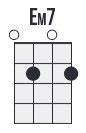 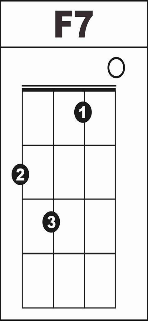 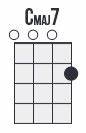 Calypso/Tropical strum INTRO:  [F] [G7] [C] [Cmaj7] [C] [Cmaj7]Verse 1[C] What do you get when you [Am] fall in love?  A [F] guy with a pin to burst your bubble[Em7] That’s what you get for [Am] all your trouble[F] I’ll . . . [Dm] never fall in love a- [F7] gai–ai–ai–[C]ain[F] I’ll . [G7] never fall in love again [C] [Cmaj7] [C] [Cmaj7]Verse 2[C] What do you get when you [Am] kiss a girl?You [F] get enough germs to catch pneumonia[Em7] After you do . she’ll [Am] never phone ya[F] I’ll . . . [Dm] never fall in love a- [F7] gai–ai–ai–[C]ain[F] I’ll . [G7] never fall in love again [C] [Cmaj7] [C] [Cmaj7]Bridge[C/] . Don’t tell me what it’s [Dm] all a [C] bout‘Cause [Dm] I’ve been there and I’m [C] glad I’m out[Em7] Out of those chains, those chains that bind you[D7] That’s why . I’m [G7] here to remind youVerse 3[C] What do you get when you [Am] give your heart?You [F] get it all broken up and battered[Em7] That's what you get, .  a [A7] heart that's shattered[F]I'll . . .  [Dm]never fall in love a–[F7] gai–ai–ai–[C]ain[F] I’ll . [G7] never fall in love again [C] [Cmaj7] [C] [Cmaj7]Bridge[C/] . Don't tell me what it's [Dm] all  a–[C]bout'Cause [Dm] I've been there and I'm [C] glad I'm out[Em7] Out of those chains, those chains that bind you[D7] That is why I'm [G7] here to remind youVerse 4[C] What do you get when you [Am] fall in love?You [F] only get lies and pain and sorrow[Em7] So for at least . un–[A7] til tomorrow,[F] I'll . . . [Dm] never fall in love a–[F7] gai–ai–ai–[C] ain[F] I'll . . . [Dm] never fall in love a–[F7] gai–ai–ai–[C] ain, NO(slowly)(fan) [F/] I'll  (fan) [G7/] never fall in love a– (strum) [C] gain [Cmaj7] [C] [Cmaj7] [C] [Cmaj7] (slow fan) [C]